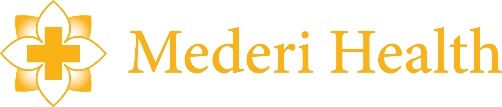 Patient Name: __________________________________        Date: ____________      Date of birth:_____________Inquiry of Women’s Health StatusGeneral InformationAge of 1st Menses: ___, # of Pregnancies____, # of Children ____, # of Miscarriages___, # of Abortions____Your current menstrual cycle is □regular  □irregular If irregular, how? ___________________________________________In general, how many days for the whole cycle (from the 1st day of one period to the 1st day of next)? _________________Please describe your most recent period: starting date_________________ ending date______________________________Please check symptoms (all that apply) associated with your most recent period and describe details: How many days of bleeding ____	 □light  □normal  □heavy        spotting □yes □no  details:__________________________Blood color □bright red  □brownish  □dark red        clotting: □no clots  □small  □big  □many  □few     Pain □low back  □lower abdomen  □other_______________  □before □during □ after details:________________________Quality of pain: □cramping	□dull 	□sharp    □achy	  □other:_________________________________Emotional changes:      □yes □no	 □before □during □ after 	details: ____________________________________________ Breast tenderness:        □yes □no	 □before □during □ after 	details: ____________________________________________ Headaches:                      □yes □no	 □before □during □ after 	details: ____________________________________________Abdominal distension: □yes □no 	 □before □during □ after 	details: ____________________________________________Edema:                            □yes □no 	 □before □during □ after 	details: ____________________________________________Other symptoms: ______________________________________________________________________________________Types of feminine hygiene products used: □ pads □ tampons □ organic   □ non-organicHave your menstrual conditions changed since the first one to the most recent one? □yes □noIf yes, please describe how/when it changed:____________________________________________________________________________________________________________________________________________________________________Do you have any vaginal discharge?  □yes  □no 	If yes, frequency:___________________________________________  Appearance: □clear □white □yellow  □watery □thick 	Amount: □light □medium □heavyFishy order: □none □mild □strong     Associated with menses? □yes  □no    Other:___________________________________Please list all the reproductive disorders diagnosed in Western Medicine and when: _____________________________________________________________________________________________________________________________________Have you taken birth control pills, or other hormonal regulating medications/therapies? □yes  □no	If yes, please specify type(s) and how long? _____________________________________From_______ To________Have you received any surgical procedure for reproductive or menstrual disorders?  □yes  □no	If yes, please specify _____________________________________________________________________________Other symptoms or concerns: ______________________________________________________________________Obstetrician/Gynecologist’s name and contact information:_______________________________________________Dr. Allison Greene, DC, CAC: __________________    Signature: ___________________________   Date Signed _____________